Hong Kong Exchanges and Clearing Limited and The Stock Exchange of Hong Kong Limited take no responsibility for the contents of this announcement, make no representation as to its accuracy or completeness and expressly disclaim any liability whatsoever for any loss howsoever arising from or in reliance upon the whole or any part of the contents of this announcement.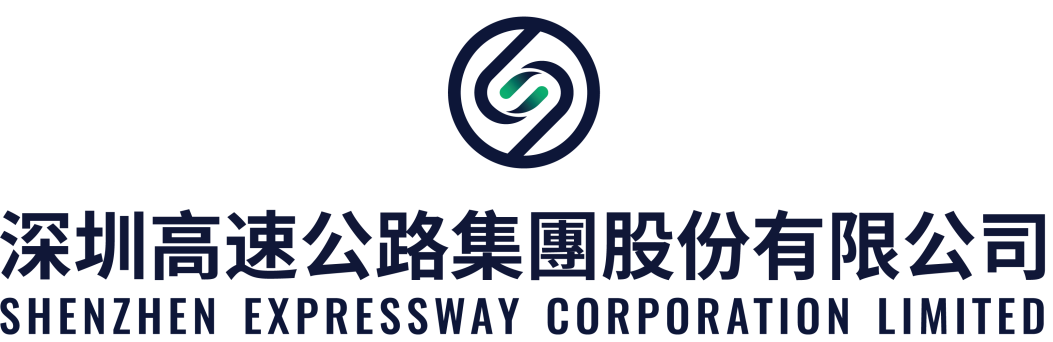 (a joint stock limited company incorporated in the People's Republic of China with limited liability)(Stock Code: 00548)UNAUDITED TOLL REVENUE 
FOR THE MONTH OF DECEMBER 2022The board (the “Board”) of directors of Shenzhen Expressway Corporation Limited (the “Company”) hereby announces the toll revenue of the Group for the month of December 2022 (unaudited) as follows: Note:1.	The concession period of Wuhuang Expressway was expired and terminated at 24:00 on 10 December 2022.For basic information and historical data of each toll highway, investors may visit the Company’s website at http://www.sz-expressway.com under the sections of “Toll Roads & Bridges” and “Operational Statistics”, respectively. CAUTION STATEMENTThe Board hereby reminds investors that the above data are based on the Group’s internal records which are unaudited. Differences may arise between such data and the data to be disclosed in periodic reports due to completion of certain steps on sorting out the toll revenue data and confirming the results of sorting out such data, as well as toll revenue of certain projects being recorded on the basis of estimation at the date of monthly settlement and disclosure under the circumstance of inter-network toll collection. In addition, the Company adjusts monthly forecast data in accordance with the difference between the estimated data and the actual settlement data for the previous month, resulting in a certain degree of individual data deviation. So, toll revenue in the announcement are only for investors’ reference as phasic statistics, investors are advised to use such statistics cautiously. By Order of the BoardZhao Gui PingJoint Company SecretaryShenzhen, the PRC, 1 February 2023As at the date of this announcement, the Directors of the Company are Mr. LIAO Xiang Wen (Executive Director and President), Mr. WANG Zeng Jin (Executive Director), Mr. WEN Liang (Executive Director), Mr. DAI Jing Ming (Non-executive Director), Ms. LI Xiao Yan (Non-executive Director), Mr. LÜ Da Wei (Non-executive Director), Mr. BAI Hua (Independent non-executive Director), Mr. LI Fei Long (Independent non-executive Director), Mr. MIAO Jun (Independent non-executive Director) and Mr. XU Hua Xiang (Independent non-executive Director).Toll highwayShareholding ratio of the Group% of revenue consolidatedToll revenue
(RMB’000)Toll revenue
(RMB’000)Toll highwayShareholding ratio of the Group% of revenue consolidatedTotal Average dailyGuangdong province - Shenzhen region:Guangdong province - Shenzhen region:Guangdong province - Shenzhen region:Guangdong province - Shenzhen region:Guangdong province - Shenzhen region:Meiguan Expressway100%100%11,419368Jihe East100%100%53,0911,713Jihe West100%100%38,9321,256Coastal Project100%100%40,5661,309Outer Ring Project100%100%82,5252,662Longda Expressway89.93%100%11,391367Shuiguan Expressway50%100%47,0371,517Shuiguan Extension40%—5,660183Guangdong province - Other regions:Guangdong province - Other regions:Guangdong province - Other regions:Guangdong province - Other regions:Guangdong province - Other regions:Qinglian Expressway76.37%100%46,7701,509GS Expressway45%—181,0975,842GZ West Expressway50%—82,4112,658Yangmao Expressway25%—47,2511,524GZ W2 Expressway 25%—30,875996Other provinces in the PRC:Other provinces in the PRC:Other provinces in the PRC:Other provinces in the PRC:Other provinces in the PRC:Wuhuang Expressway1100%100%9,564956Yichang Project100%100%32,3341,043Changsha Ring Road51%100%17,428562Nanjing Third Bridge35%—36,3861,174